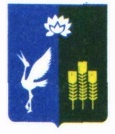 МУНИЦИПАЛЬНЫЙ КОМИТЕТПРОХОРСКОГО СЕЛЬСКОГО ПОСЕЛЕНИЯСПАССКОГО МУНИЦИПАЛЬНОГО РАЙОНАПРИМОРСКОГО КРАЯРЕШЕНИЕ                 
21 мая 2020 года                                с.Прохоры                                               №  261О внесении изменений в решение муниципального комитета Прохорского сельского поселения от 23.12.2019 № 247 «О бюджете Прохорского сельского поселения на 2020 год и плановый период 2021 и 2022 годов».Статью 1 изложить в следующей редакции:«1. Утвердить основные характеристики бюджета поселения на 2020год:- общий объем доходов бюджета поселения – в сумме 20 353 359,28 руб., в том числе объем межбюджетных трансфертов, получаемых из других бюджетов бюджетной системы Российской Федерации в 2020 году в сумме 13 292 800,40   руб.;- общий объем расходов бюджета поселения – в сумме 20 775 971,50 рублей;- дефицит бюджета на 2020 год – 422 612,22 руб.;- резервный фонд в сумме 210 000,00 руб. или не более 3 процентов утвержденного общего объема расходовПриложение 4 изложить в редакции приложения 1 к настоящему решению.Приложение 5 изложить в редакции приложения 2 к настоящему решению.Приложение 7 изложить в редакции приложения 3 к настоящему решению.Приложение 9 изложить в редакции приложения 4 к настоящему решению.Приложение 11 изложить в редакции приложения 5 к настоящему решению.Настоящее решение вступает в силу с момента официального опубликования в официальном печатном издании средства массовой информации Прохорского сельского поселения.Глава Прохорского сельского поселения                                     В.В.Кобзарь Председатель муниципального комитета	 Прохорского сельского поселения		                                Д.В. Веремчук